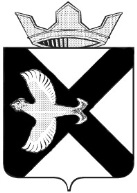 ПРЕДСЕДАТЕЛЬБоровской  поселковой  ДумыПОСТАНОВЛЕНИЕ08 июля  2016 г.							                                            №  3п.БоровскийТюменского муниципального района	На основании  ст. 28.1 Устава муниципального образования поселок Боровский Тюменского района Тюменской области, согласно ст. 26 Регламента    Боровской  поселковой    Думы     ПОСТАНОВЛЯЮ:1. Утвердить графика приёма граждан по личным вопросам депутатами Боровской поселковой Думы пятого созыва на период август 2016 г. – декабрь 2016 г. согласно приложению к настоящему постановлению.	2.  Опубликовать настоящее постановление с приложением в газете «Боровские вести» и на официальном сайте в сети Интернет.	3. Контроль за исполнением настоящего постановления возложить на заместителя председателя Боровской поселковой Думы Кайзера Н.Э.Председатель Думы					                  		       А.А. Квинт                       Приложение к Постановлению Председателя Боровской поселковой Думыот 08 июля 2016 г. № 3ГРАФИКприёма граждан по личным вопросамдепутатами Боровской поселковой Думына период август 2016 г. – декабрь 2016 г. Об утверждении графика приёма граждан по личным вопросам депутатами Боровской поселковой Думы пятого созыва на период август 2016 г. – декабрь 2016 г.     ДатаВремя         Ф.И.О.              ДепутатаПеречень улиц избирательных округовМесто приёма гражданЧетвергкаждойнеделис 9- 00 до 10 - 00ПредседательБоровскойпоселковойДумыКвинтАндрейАлександровичОкруг № 3Ул. Мира(дома с 17 по21), СНТ «Труд и Отдых»,9км. объездной дороги, 16км Ялуторовского трактаАдрес: Ул. Советская №4тел. 723-862раб.тел. 725-421сот. 99-68-49Четвергкаждойнеделис 10 - 00 до 11 - 00ЗаместительПредседателяБоровскойпоселковойДумыКайзер НиколайЭмануиловичОкруг № 7ул. Пушкина, ул. Тельмана, пер. Тельмана, ул. Орджо-никидзе (дома с 21  по 50), ул. 8 Марта (частный сектор)  ул.8е Марта -4Адрес:  ул. Советская №4тел. 723-862сот. 8904876491311.08.2016 08.09.201606.10.201610.11.201608.12.2016с 15 -00  до  16.30Зиятдинова Лариса Николаевна                 Округ № 1 ул. Мира ( дома 11; 12; 13; 14; 14а),СНТ «Луговое»,  «Целинное»,»Рассвет»,»Промстроевец»,»Ясная поляна»Адрес: ул. Советская №4т723-8628-908-876-38-9111.08.201608.09.201606.10.201610.11.201608.12.2016с 16-30 до 18 -00Семёнова Наталья Семёновна                  Округ № 2ул. Мира (дома с 4 по 7,9,10, 15, 16,26а, 28 )Адрес:Ул.Советская №4 тел.723-8628-922-045-95-7011.08.201608.09.201606.10.201610.11.201608.12.2016с 18-00   до19-30Герасимов Эдуард ЮрьевичОкруг № 4ул. Октябрьская, ул. Октябрьская одн., пер. Октябрьский (дома с 1 по 15), ул. Торфяная одн., ул. Торфяная, ул. Южная (дома с 21 по 35),  ул. Лер-монтова (дома с 1 по 15)Адрес: ул. Островского № 5 кабинет №8, ЖКХ8-922-044-02-6302.08.2016 06.09.201604.10.201608.11.201606.12.2016с 15-00 до 16-30Новиков Денис Петрович                  Округ № 5ул. Южная (дома с 1 по 20), ул.  Суворова, ул. Комсомо-льская, ул. Фабричная (дома с 1 по 23), ул. Молодёжная, ул. Мира (дома с 1 по 3, 8,22), пер. Октябрьский (дома  с 16 по 37),ул. Лермонтова (дома 16,18,20,22,24,26)Адрес: ул. Советская№ 4,  тел. 723-8628-906-875-81-7511.08.201608.09.201606.10.201610.11.201608.12.2016с 09-00до 10-30Речкалов Максим Григорьевич                 Округ № 6ул. Мира (д 23,24, 26), ул. 8 Марта (дома 1, 2), ул. Лермонтова (дома  19,21,21а,23,25,32,34), пер. Деповский, ул. Фабричная (дома с 25 по 41), ул. М. Горького (частный сектор), пер. ПушкинаАдрес: ул. Советская№ 4тел. 723-86296-89-0025.08.201622.09.201620.10.201624.11.201622.12.2016с 15 -00     до 16 - 30Денисенко Елена БорисовнаОкруг № 8ул. Советская, ул. Ленинградская (дома 1, 2)Адрес: ул. Советская№ 4тел. 723-8628-922-045-95-7525.08.201622.09.201620.10.201624.11.201622.12.2016с 16 - 30  до 18 - 00Кочмарёва Галина Васильевна                Округ № 9ул. Ленинградская (дома с 3 по 19),  ул. Орджоникидзе  (дома с 1 по 19), ул. НабережнаяАдрес: ул. Советская №4 723-8628-912-923-91-4725.08.201622.09.201620.10.201624.11.201622.12.2016с 18 - 00   до 19 - 30Рузибаев Ориф Тураевич                   Округ № 10ул. Горького (дома 2, 4, 6, 7, 8, 9, 11), ул. Островского (дома с1 по 17 )Адрес:Ул. Советская №4 т.723-8628-908-874-69-17Понедель-никсубботаеженедельнос 8-00 до 9-00ШипуноваТатьянаВикторовнаОкруг № 11ул. Островского ( дома с 19 по 35)ОООМедицинский центр«Панацея»п. Боровский,ул. Советская № 18 а«Аптека» (по месту работы)тел. 725-6008-909-185-46-4425.08.201622.09.201620.10.201624.11.201622.12.2016с 10-30 до 12-00БасыровМарат ГабдулхановичОкруг №12пер. Андреевский, ул. Гагарина, пер. Лесной, ул. Луговая, ул. Новая Озерная, ул. Озерная, ул. Озерная односторонка, пер. Озерный, ул. Сибирская, ул. Трактовая (дома с 1 по 18), ул. Тюменская, 18кмАдрес: ул. Советская № 4тел. 723-862с.т. 92-38-0911.08.201608.09.201606.10.201610.11.201608.12.2016с 16-00    до17-30Крупин Юрий АлександровичОкруг № 13ул. Вокзальная, ул. Андреевская, ул. Трактовая (дома с 19 по 81), пер.Вокзальный, ул. Титова, ул. Герцена (дома с 1 по 20)Адрес: ул. Советская № 4тел. 723-862с.т.73-65-2225.08.201622.09.201620.10.201624.11.201622.12.2016с 12-00   до13-30Некрасов Юрий ГеннадьевичОкруг № 14ул. Герцена (дома с 21 по 29а), пер. Герцена, пер. Кир-пичный, ул. Заречная (дома с 1 по 64) пер. Заречный, ул. Первомайская, пер. Перво-майский,Адрес: ул. Советская №4, т.723-8628-932-328-20-1911.08.2016 08.09.201606.10.201610.11.201608.12.2016с 16 - 30  до 18 - 00Самохвалов Владимир НафаноиловичОкруг № 15ул. Заречная (дома с 65 по 164), ул. Новосёлов, пер. Новосёлов,ул. Братьев Мареевых, ул. Кооперативная,  ул. Полевая, ул. Пролетарская, ул. Солнечная, ул. Зелёная, пер. Зелёный.Адрес: ул. Советская № 4т.723-8628-922-260-33-94